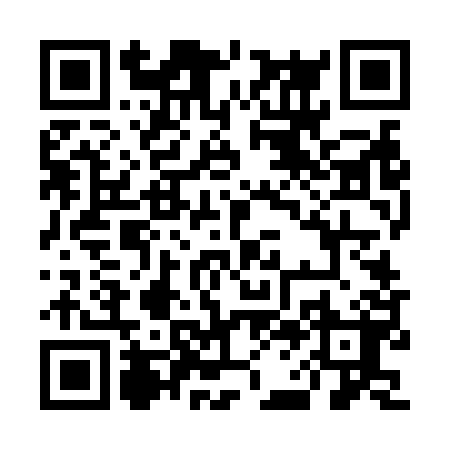 Prayer times for Portage Des Sioux, Missouri, USAMon 1 Jul 2024 - Wed 31 Jul 2024High Latitude Method: Angle Based RulePrayer Calculation Method: Islamic Society of North AmericaAsar Calculation Method: ShafiPrayer times provided by https://www.salahtimes.comDateDayFajrSunriseDhuhrAsrMaghribIsha1Mon4:065:401:055:028:3110:052Tue4:075:401:065:028:3110:043Wed4:075:411:065:028:3010:044Thu4:085:421:065:028:3010:045Fri4:095:421:065:028:3010:036Sat4:105:431:065:028:3010:037Sun4:105:431:065:028:2910:028Mon4:115:441:075:028:2910:029Tue4:125:451:075:028:2910:0110Wed4:135:451:075:028:2810:0011Thu4:145:461:075:028:2810:0012Fri4:155:471:075:028:279:5913Sat4:165:471:075:028:279:5814Sun4:175:481:075:028:269:5715Mon4:185:491:075:028:269:5616Tue4:195:501:085:028:259:5617Wed4:205:501:085:028:259:5518Thu4:215:511:085:028:249:5419Fri4:225:521:085:028:239:5320Sat4:235:531:085:028:239:5221Sun4:255:531:085:028:229:5122Mon4:265:541:085:028:219:4923Tue4:275:551:085:028:209:4824Wed4:285:561:085:018:199:4725Thu4:295:571:085:018:199:4626Fri4:305:581:085:018:189:4527Sat4:325:581:085:018:179:4428Sun4:335:591:085:018:169:4229Mon4:346:001:085:008:159:4130Tue4:356:011:085:008:149:4031Wed4:366:021:085:008:139:38